UNIVERSIDADE FEDERAL DA PARAÍBA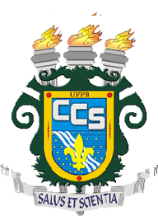 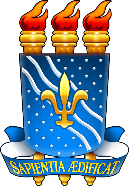 CENTRO DE CIÊNCIAS DA SAÚDEAUTORIZAÇÃO PARA PRESTAÇÃO DE SERVIÇOS NO CENTRO DE CIÊNCIAS DA SAÚDE (CCS)Informo que a empresa ________________________________________,foi contratada pela unidade ___________________________________ do Centro de Ciências da Saúde para prestação de serviços no seguinte local e data:Local da realização do serviço:Tipo de Serviço:Data: _____/_____/_____Nome dos funcionários e identificação:________________________________, RG: ___________________________________________________, RG: __________________________________________________________Assinatura do responsável pela contrataçãoDepartamentoMatrícula SIAPE